Bijlage SITI 2021: Projectplan Het projectplan moet een duidelijk beeld geven van het project waarvoor u subsidie aanvraagt. Om uw aanvraag goed te kunnen beoordelen, verzoeken wij u om alle onderstaande vragen in uw projectplan te beantwoorden.Het is verplicht om dit projectplan in het Nederlands aan te leveren. Bijlagen die van origine in het Engels zijn opgesteld mag u in het Engels aanleveren. Het is verplicht om deze bijlagen te voorzien van een Nederlandse samenvatting.Naam van het project:Beschrijving van het project in maximaal drie zinnen:Startdatum:Einddatum:Onderneming die subsidie vraagt:Sector waarin de onderneming actief is:Gevraagde subsidie:€ € Begrote kosten in DBU:€ € Begrote kosten in gebouwen:€ € Totaal begrote kosten:€ € Welk type project is van toepassing:Investeringen t.b.v. het nieuw vestigen van een industriële ondernemingWelk type project is van toepassing:Investeringen gericht op uitbreiding van de activiteiten van een industriële ondernemingWelk type project is van toepassing:Investeringen gericht op ombouw van bestaande installaties bij een industriële ondernemingOnder welk artikel van de AGVV (Algemene groepsvrijstellings-verordening) past de aanvraag?Gebruik het ‘Stroomschema staatssteun.’Indien artikel 36, 38 of 47: voeg een separate staatssteunanalyse toe.Artikel 13 en 14: Regionale investeringssteunOnder welk artikel van de AGVV (Algemene groepsvrijstellings-verordening) past de aanvraag?Gebruik het ‘Stroomschema staatssteun.’Indien artikel 36, 38 of 47: voeg een separate staatssteunanalyse toe.Artikel 36: Investeringssteun voor milieubescherming met inbegrip van decarbonisatieOnder welk artikel van de AGVV (Algemene groepsvrijstellings-verordening) past de aanvraag?Gebruik het ‘Stroomschema staatssteun.’Indien artikel 36, 38 of 47: voeg een separate staatssteunanalyse toe.Artikel 38: Investeringssteun voor andere energie-efficiëntiemaatregelen dan in gebouwen.Onder welk artikel van de AGVV (Algemene groepsvrijstellings-verordening) past de aanvraag?Gebruik het ‘Stroomschema staatssteun.’Indien artikel 36, 38 of 47: voeg een separate staatssteunanalyse toe.Artikel 47: Investeringssteun voor hulpbronnenefficiëntie en ter ondersteuning van de transiatie naar een circulaire economie.  1Inhoudelijke beschrijving van het project1aReguliere activiteit van de bestaande onderneming in de provincie Groningen1bBeschrijving waarin geïnvesteerd wordt en wat de aanleiding is1cBeschrijving van de beoogde situatiedDe duurzaamheidscategorie waar de investeringen op gericht zijn (slechts 1 hoofdcategorie mogelijk)Korte toelichting, een uitgebreide toelichting kunt u geven in onderdeel 7.1eAls uw project raakvlakken heeft met een tweede duurzaamheidscategorie dan kunt u hieronder een toelichting gevenKorte toelichting, dit levert bij de beoordelingscriteria van onderdeel 7 geen extra punten op.2Locatie van de investering Locatie van het project, inclusief adres: In de blokken hieronder kunt u een afbeelding invoegen. Indien er te weinig ruimte is, kunt u ook een losse bijlage bij de aanvraag uploaden of aan het projectplan koppelen.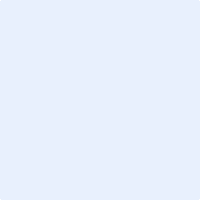 3Fasering en planning uitvoering activiteiten projectFasering en planning uitvoering activiteiten project3aFasering van het projectFasering van het projectGeef een tijdschema van de fases in het project en een toelichting daarop. Welke belangrijke mijlpalen worden onderscheiden?Geef een tijdschema van de fases in het project en een toelichting daarop. Welke belangrijke mijlpalen worden onderscheiden?3bGerichte mijlpalenGerichte mijlpalenGeef van onderstaande mijlpalen de (beoogde) datum aan en licht deze toeGeef van onderstaande mijlpalen de (beoogde) datum aan en licht deze toeFormele investeringsbeslissingFormele investeringsbeslissingEerste verplichting voor de investeringenEerste verplichting voor de investeringenAfronding detailengineeringAfronding detailengineeringAfronding financieringAfronding financieringAfronding vergunningverleningAfronding vergunningverleningStart civiele werkzaamhedenStart civiele werkzaamhedenAanschaf long lead itemsAanschaf long lead itemsBouw investeringBouw investeringCommissioningCommissioningOperationele fase/opleveringOperationele fase/oplevering3cLooptijd projectLooptijd projectBeschrijf waarom het project binnen drie jaar na verlening van de subsidie afgerond kan zijn.Beschrijf waarom het project binnen drie jaar na verlening van de subsidie afgerond kan zijn.4Vergunningen en risico’s 4aVergunningenWelke vergunningen zijn nodig voor de uitvoering van het project (bijvoorbeeld omgevingsvergunning, Wet Natuurbescherming, waterzuivering)? Geef aan wat de status is (moet nog worden aangevraagd, moet worden gewijzigd, is uitvoeringsgereed etc.) en geef hierbij tevens de geschatte datum verleningsdatum aan . 4bRisicofactoren bij vergunningenWelke risico's voorziet u met betrekking tot het verkrijgen van vergunningen . Welke maatregelen neemt u om dit risico te mitigeren?4cOverige risicofactorenWat zijn de overige risico’s van het project? Beschrijf deze en wat er gedaan zal worden om deze zoveel mogelijk te beheersen dan wel te beperken.5Toelichting op de kosten van het investeringsprojectDe subsidiabele kosten betreffen investeringen in duurzame bedrijfsuitrusting en eventueel daarmee samenhangende investeringen in een bedrijfsgebouw. U heeft de hoogte van de kosten opgenomen in de begroting. Hieronder kunt u een toelichting geven waarin geïnvesteerd wordt, welke DBU wordt aangeschaft, hoe de hoogte van de bedragen tot stand is gekomen en waarom deze investeringen noodzakelijk zijn voor het project. 6Toelichting op de financiering van het investeringsprojectBij onderdeel 5 heeft u toegelicht waaruit de kosten van het project bestaan. Deze kosten moeten gefinancierd worden. De financiering dient sluitend te zijn en kan bestaan uit eigen middelen, vreemd vermogen of gevraagde subsidie(s). Bij financiering door derden dient (op het moment van verlenen van de subsidie) juridisch bindende documentatie te worden overlegd. Deze documentatie kunt u in het eLoket uploaden. Geef hieronder een toelichting op welke manier uw project gefinancierd wordt, welke partijen welk bedrag bijdragen en wat de status van deze financiering is.7Beoordelingscriteria – onderbouwing waar dit project punten op scoortBeschrijf per relevant criterium hoe het project voldoet aan de beoordelingscriteria uit bijlage 2 bij de regeling.De groene vakken moeten door iedereen worden ingevuld. De  grijze vakken worden ingevuld afhankelijk van de door u geselecteerde duurzaamheidscategorie. Vul de velden die voor uw project van toepassing zijn en onderbouw deze. Er zijn in totaal maximaal 100 punten te behalen. Kijk voor meer informatie in de Subsidieregeling SITI: bijlage 2 en de toelichting op artikel 15. De subsidieregeling is te downloaden via de volgende link: https://www.snn.nl/ondernemers/investeren-in-toekomstbestendige-industrie-2021NrBeoordelingscriteriaOnderbouwing1DuurzaamheidMaximaal 40 punten te behalen1aReductie van CO2-emissie van minimaal 40% ten opzichte van een voor het product of proces relevante referentie (VERPLICHTE BIJLAGE UPLOADEN IN ELOKET)1bStimulerende werking op vergroening van het industriële ecosysteem in de regio1cLeidt tot additionele duurzame energieproductie (alleen Waterstof)1dAandeel circulaire of hernieuwbare (biobased) grondstoffen minimaal 50% (alleen Biobased en Circulair)1eAantoonbaar gebruik van duurzame biogrondstoffen (alleen Circulair)1fAantoonbare vergroting van de positieve bijdrage aan de circulaire economie (alleen Circulair)1gBeperking van andere schadelijke uitstoot (alleen Ombouw)1hEnergiereductie (alleen Ombouw)2WerkgelegenheidMaximaal 20 punten te behalen2aAantal gecreëerde fte’s(alleen Waterstof, Biobased en Circulair)2bAantal behouden fte’s(alleen Ombouw)3Economische structuurMaximaal 15 punten te behalen3aVerankering in de regio3bInvestering voegt schakel toe of draagt bij aan nieuwe keten4InnovatiegerichtheidMaximaal 10 punten te behalen4aDraagt structureel bij aan versterking kennis- en onderzoekinfrastructuur in de regio (indien aanvullende onderbouwing aanwezig is, kunt u dit als aparte bijlage uploaden in het eLoket) 4bBeschikbaarheid onderzoeksfaciliteit / pilotfaciliteit en/of toepassing van vernieuwende technologie5Werken en lerenMaximaal 10 punten te behalen5aOpleidingsfaciliteiten voor (huidige en toekomstige) werknemers6Omgevingskwaliteit en leefbaarheidMaximaal 5 punten te behalen6aDirecte of indirecte bijdrage aan positieve ruimtelijk-maatschappelijke effecten8Checklist bijlages benodigd voor het indienen van de subsidieaanvraagChecklist bijlages benodigd voor het indienen van de subsidieaanvraag8aVerplichte bijlagesVerplichte bijlagesKopie bankafschriftJaarrekening en/of geconsolideerde jaarrekeningJuridische organisatiestructuur (voorzien van FTE, omzet en balanstotaal van het gehele verband van ondernemingen, voorzien van deelnemingspercentages)ProjectplanBegroting en financieringsplanBusinesscase met cashflow analyseFinanciering: gewaarmerkte kopie co-financiers, uncommitted termsheets en/of documenten andere subsidieverstrekkersVerklaring (niet) in financiële moeilijkhedenStroomschema staatssteun waarmee u bepaalt welk artikel van de AGVV van toepassing isOnafhankelijke onderbouwing CO₂ reductie8bVerplichte bijlages afhankelijk van de situatieVerplichte bijlages afhankelijk van de situatieFormulier bewijs rechtsgeldig getekend (indien u geen eHerkenning gebruikt)Ondernemingsprofiel of brochure (indien er geen bestaande website onderneming is)Machtigingsformulier intermediair (alleen als intermediair gemachtigd is)Toelichting op (beoogde) buitengebruikstelling gebouwen en/of duurzame bedrijfsuitrusting in de EER (inclusief beëindiging huur/leasecontracten) (indien van toepassing en enkel wanneer steun wordt gevraagd onder artikel 13-14 van de AGVV)Aanvullende staatssteunanalyse als u subsidie aanvraagt onder artikel 36, 38 of 47 van de AGVV 8cOptionele bijlages Optionele bijlages Overige stukken die voor uw project van toegevoegde waarde zijnBijvoorbeeld toelichting op de investering met afbeeldingen